.Introduction: 32 tempsRumba modified –ScuffStep –Touch –Back –Touch –Back –Heel –Together –TouchRestart ici sur le 5èmemur (face à 12h)Right vine  -Scuff –Left turning vine –ScuffOut –Out –In –In –Swivetwww.country-moving.frBouger et danser au son de la countryDrinkin' Hours (fr)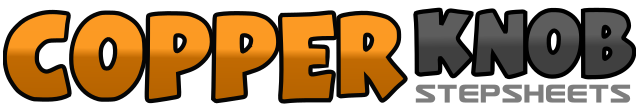 .......Compte:32Mur:4Niveau:Novice.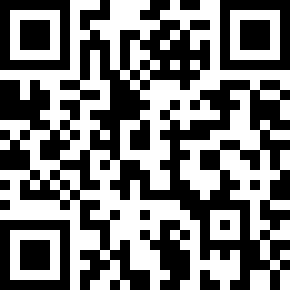 Chorégraphe:Evelyne GAEREMYNCK (FR) - Août 2019Evelyne GAEREMYNCK (FR) - Août 2019Evelyne GAEREMYNCK (FR) - Août 2019Evelyne GAEREMYNCK (FR) - Août 2019Evelyne GAEREMYNCK (FR) - Août 2019.Musique:Drinkin' Hours - Cole SwindellDrinkin' Hours - Cole SwindellDrinkin' Hours - Cole SwindellDrinkin' Hours - Cole SwindellDrinkin' Hours - Cole Swindell........1 –2 –3 –4Pas PD à D –PG à côté du PD –Pas PD devant –Pause5 –6 –7 –8Pas PG à G –PD à côté du PG –Pas PG devant –Coup de talon D devant1 –2Pas PD devant –Pointe PG derrière PD3 –4Pas PG derrière –Pointe PD à côté du PG5 –6Pas PD derrière –Talon G devant7 –8PG à côté du PD –Pointe PD à côté du PG1 –2 –3Pas PD à D –Cross PG derrière PD –Pas PD à D4Coup de talon G devant5 –6 –7Pas PG à G –Cross PD derrière PG –¼ de tour à G … PG devant8Coup de talon D devant1 –2 –3 –4Pas PD diagonale avant D –Pas PG diagonale avant G –PD derrière –PG à côté du PD5 –6(en appui talon G et ball D) tourner les pieds pointe à G –retour au centre7 –8(en appui talon D et ball G) tourner les pieds pointe à D –retour au centre